Проект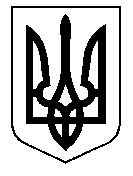 ТАЛЬНІВСЬКА РАЙОННА РАДАЧеркаськоїобластіР  І  Ш  Е  Н  Н  Я__________                                                                                            № _________Про безоплатну передачу із спільної  власності територіальних громад сіл та міста Тальнівського району до комунальної власності Тальнівської міської об’єднаної територіальної громади в особі Тальнівської міської ради житлового приміщення (квартири)Відповідно до пункту 20 частини 1  статті 43,  статтей 59, 60 Закону України «Про місцеве самоврядування в Україні», Закону України «Про передачу об’єктів права державної та комунальної власності», розглянувши заяву лікаря-інфекціоніста Комунального некомерційного підприємства «Тальнівська центральна районна лікарня» Терлецької І.В., враховуючи позитивні рішення сільських та міської рад щодо надання згоди на передачу та прийняття до житлового фонду Тальнівської міської ради  житлового приміщення (квартири) в багатоквартирному будинку, погодження  балансоутримувача житлового приміщення (квартири) в багатоквартирному будинку Комунального некомерційного підприємства «Тальнівська центральна районна лікарня», позитивний висновок постійної комісії районної ради з питань комунальної власності, промисловості та регуляторної політики,  районна рада ВИРІШИЛА:1. Передати безоплатно із спільної власності територіальних громад сіл та міста Тальнівського району (з балансу Комунального некомерційного підприємства «Тальнівська центральна районна лікарня») до комунальної власності Тальнівської міської об’єднаної територіальної громади (на баланс Тальнівської міської ради) житлове приміщення (квартиру) в багатоквартирному будинку, загальною площею 37,9 кв.м, за адресою: м. Тальне, вул. Небесної Сотні, 61, інвентарний номер _______________, балансовою вартістю ___________ грн., залишковою вартістю ___________ грн для подальшої приватизації лікарем-інфекціоністом Комунального некомерційного підприємства «Тальнівська центральна районна лікарня» Терлецькою І. В.,  яка проживає в даній квартирі та особистого житла не має.2. Комунальному некомерційному підприємству «Тальнівська центральна районна лікарня» Тальнівської районної ради здійснити передачу майна, вказаного в пункті 1 даного рішення, відповідно до вимог чинного законодавства України. 3. Директору-головному лікарю Комунального некомерційного підприємства «Тальнівська центральна районна лікарня» Солодьку О. В. подати на затвердження районній раді акт приймання-передачі.4. Контроль за виконанням рішення покласти на постійну комісію районної ради  з питань  комунальної власності,  промисловості та регуляторної політики.Голова районної ради